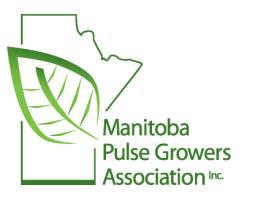 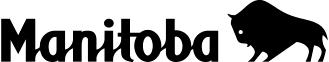 2014 MANITOBA RECOMMENDATION TRIALS 
 ENTRY FORMREQUEST TO TEST SOYBEAN VARIETIESCommunication InformationCOMPANY/INSTITUTION:	 	CONTACT:	 	PHONE:  	Fax:   	 Email:   	Entry InformationVariety name/Code#:  		Hilum colour:   	% germination:  		Heat Unit Rating: 	

# Seeds/lb:		Maturity Rating (00 or 000 rating):	Any special features? 		Round-up Ready:  yes  	no  	RR1 or RR2:  	Has entry received support for registration (OOPSCC or Quebec system):  yes_ 	no  	Testing Information (Please circle ONE option only)OPTION A:	Early/Medium Maturity Test – (approx 2350 to 2550 HUZ)7 sites – Arborg, Beausejour, Stonewall, Portage, Winnipeg, Carman, Morris24,000 bare seeds required – treated seed is not allowed$800/entry for registered varieties, $900/entry for unregistered lines*OPTION B:	Medium/Long Maturity Test – (approx 2500 to 2650 HUZ)6 sites – Morden, Rosebank, Carman, Morris, Winnipeg, Portage20,000 bare seeds required – treated seed is not allowed$700/entry for registered varieties, $800/entry for unregistered lines*Send bare seed by April 17th to:Keith Murphy	Please contact Murphy et al Inc. advising that theMurphy et al Inc.	seed has been shipped.16 Lowell Place	Phone: (204) 261-3055 or e-mail: km@murphyetal.comWinnipeg, MB R3T 4H8NOTE: PLEASE ENSURE THAT NO SIGNATURE IS REQUIRED FOR COURIER DELIVERIES.If you cannot meet the entry or seed submission deadlines, contact Dennis Lange at (204) 324-4383 prior to the APRIL 4th entry deadline.   Seed received after April 17th may not be included in the trials.            *No refunds due to factors outside of our control (i.e. extreme weather events).